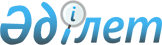 Қазақстан Республикасының Президентi Н.Ә.Назарбаевтың Қытай Халық Республикасына 2002 жылғы 22-25 желтоқсандағы мемлекеттiк сапары барысында қол жеткiзiлген келiсiмдер мен уағдаластықтарды iске асыру жөнiндегi iс-шаралар жоспарын бекiту туралыҚазақстан Республикасы Үкіметінің 2003 жылғы 31 наурыздағы N 311 қаулысы      Қазақстан Республикасының Президентi Н.Ә.Назарбаевтың Қытай Халық Республикасына 2002 жылғы 22-25 желтоқсандағы мемлекеттiк сапары барысында қол жеткiзiлген келiсiмдер мен уағдаластықтарды iске асыру және Қазақстан-Қытай ынтымақтастығын одан әрi дамытуды қамтамасыз ету мақсатында Қазақстан Республикасының Үкiметi қаулы етеді: 

      1. Қоса берiлiп отырған Қазақстан Республикасының Президентi Н.Ә.Назарбаевтың Қытай Халық Республикасына 2002 жылғы 22-25 желтоқсандағы мемлекеттiк сапары барысында қол жеткізілген келiсiмдер мен уағдаластықтарды iске асыру жөнiндегi iс-шаралар жоспары (бұдан әрi - Жоспар) бекiтiлсiн. 

      2. Қазақстан Республикасының орталық атқарушы органдары, өзге де мемлекеттiк органдары және мүдделi ұйымдар (келiсiм бойынша) Жоспарда көзделген iс-шараларды орындау жөнiнде шаралар қабылдасын. 

      3. Қазақстан Республикасының Сыртқы iстер министрлiгi кемiнде жарты жылда бiр рет Жоспардың орындалу барысы туралы Қазақстан Республикасының Үкіметін хабардар етсiн. 

      4. Осы қаулы қол қойылған күнінен бастап күшiне енедi.       Қазақстан Республикасының 

      Премьер-Министрі 

Қазақстан Республикасы Үкiметiнiң    

2003 жылғы 31 наурыздағы         

N 311 қаулысымен               

бекiтілген                   Қазақстан Республикасының Президентi Н.Ә.Назарбаевтың 

  Қытай Халық Республикасына 2002 жылғы 22-25 желтоқсандағы 

мемлекеттiк сапары барысында қол жеткізілген келiсiмдер 

  мен уағдаластықтарды iске асыру жөнiндегi iс-шаралар 

  жоспары ------------------------------------------------------------------ 

Р/с!      Іс-шара        !Орындау мерзiмi! Орындауға жауаптылар 

N !                     !               ! 

------------------------------------------------------------------ 

1   Мынадай халықаралық 

    шарттардың жобаларын 

    қол қоюға дайындау:     1) Қазақстан - Қытай    2003 жылдың   Қазақстан Республикасының 

    ынтымақтастығының     I жарты жылдығы Сыртқы iстер министрлiгi 

    2003-2008 жылға                       (шақыру) 

    арналған бағдарламасы                 Қазақстан Республикасының 

                                          Әдiлет министрлiгi 

                                          Қазақстан Республикасының 

                                          Экономика және бюджеттiк 

                                          жоспарлау министрлiгі 

                                          Қазақстан Республикасының 

                                          Қаржы министрлiгі 

                                          Қазақстан Республикасының 

                                          Бiлiм және ғылым 

                                          министрлiгі 

                                          Қазақстан Республикасының 

                                          Көлiк және коммуника. 

                                          циялар министрлiгi 

                                          Қазақстан Республикасының 

                                          Энергетика және минерал. 

                                          дық ресурстар министрлiгi 

                                          Қазақстан Республикасының 

                                          Индустрия және сауда 

                                          министрлiгі 

                                          Қазақстан Республикасының 

                                          Еңбек және халықты 

                                          әлеуметтік қорғау 

                                          министрлiгі 

                                          Қазақстан Республикасының 

                                          Қорғаныс министрлігі 

                                          Қазақстан Республикасының 

                                          Мәдениет, ақпарат және 

                                          қоғамдық келiсiм 

                                          министрлiгі 

                                          Қазақстан Республикасының 

                                          Iшкi iстер министрлiгі 

                                          Қазақстан Республикасының 

                                          Қоршаған ортаны қорғау 

                                          министрлiгi 

                                          Қазақстан Республикасының 

                                          Ұлттық қауiпсiздiк 

                                          комитетi (келiсiм бойынша) 

                                          Қазақстан Республикасының 

                                          Кедендiк бақылау агенттiгi 

                                          Шығыс Қазақстан облысының 

                                          әкiмшiлiгi 

                                          Алматы облысының 

                                          әкiмшiлiгi 

                                          "ҚазМұнайГаз" ұлттық 

                                          компаниясы" ЖАҚ 

                                          (келiсiм бойынша)     2) Валюталық бақылау   2003 жылдың   Қазақстан Республикасының 

    саласындағы ынтымақ.      ішінде     Кедендiк бақылау агенттiгi 

    тастық пен өзара көмек               Қазақстан Республикасының 

    туралы келiсім                       Ұлттық Банкi 

                                         (келiсiм бойынша) 

                                         Қазақстан Республикасының 

                                         Қаржы министрлiгі 

                                         Қазақстан Pecпубликасының 

                                         Қаржы полициясы агенттігі     3) Экономикалық         2003 жылдың  Қазақстан Республикасының 

    қылмыстарға және салық    ішінде     Қаржы полициясы агенттiгі 

    заңнамасын бұзушылыққа               Қазақстан Республикасының 

    қарсы күрес саласын.                 Қаржы министрлігі 

    дағы ынтымақтастық пен               Қазақстан Республикасының 

    ақпарат алмасу туралы                Ұлттық Банкi 

    келiсiм                              (келiсiм бойынша)     4) Жануарлардың             -//-     Қазақстан Республикасының 

    карантинi мен саулығы                Ауыл шаруашылығы 

    (ветеринария) саласын.               министрлiгi 

    дағы келісім     5) Өсiмдiктердің            -//-     Қазақстан Республикасының 

    карантинi мен оларды                 Ауыл шаруашылығы 

    қорғау саласындағы                   министрлiгi 

    ынтымақтастық туралы 

    келiсiм     6) Қоршаған ортаны          -//-     Қазақстан Республикасының 

    қорғау саласындағы                   Қоршаған ортаны қорғау 

    ынтымақтастық туралы                 министрлiгi 

    келiсiм     7) Қазақстан                -//-     Қазақстан Республикасының 

    Республикасы мен Қытай               Бiлiм және ғылым 

    Халық Республикасының                министрлiгi 

    бiлiм министрлiктерi 

    арасындағы бiлiм беру 

    саласындағы ынтымақтастық 

    туралы келiсім     8) Қазақстан Республикасы   -//-     Қазақстан Республикасының 

    мен Қытай Халық                      Көлiк және коммуникация. 

    Республикасының Сянган               лар министрлiгi 

    арнайы әкiмшiлiк 

    ауданының үкiметтерi 

    арасындағы халықаралық 

    әуе қатынасы туралы келiсiм 2   Мынадай жобалардың iске 

    асу мерзiмдерi мен мүмкін 

    нұсқаларын қытай 

    тарабымен келiсу:     1) Бас Келiсiм бойынша   2003 жылдың Қазақстан Республикасының 

    екi тараптың мiндетте.    II жарты   Энергетика және минералдық 

    мелерiн есепке ала        жылдығы    ресурстар министрлiгi 

    отырып, Қазақстан                    "ҚазМұнайГаз" ұлттық 

    Республикасы - Қытай                 Компаниясы" ЖАҚ 

    Халық Республикасы                   (келiсiм бойынша) 

    мұнай құбырының 

    құрылысын салу     2) темiр жол бойынша        -//-     Қазақстан Республикасының 

    Атасу мұнай жөнелту                  Энергетика және минералдық 

    станциясы (Қарағанды                 ресурстар министрлiгі 

    облысы) арқылы Қытай                 "ҚазМұнайГаз" ұлттық 

    Халық Республикасына                 компаниясы" ЖАҚ 

    қазақстандық мұнай                   (келiсiм бойынша) 

    жеткiзілімдерiн ұлғайту 3   Қытайiшілік Тарим-       2003 жылдың Қазақстан Республикасының 

    Шанхай газ құрылысын        iшiнде   Энергетика және минералдық 

    есепке ала отырып,                   ресурстар министрлiгi 

    Орталық Азия - Қытай                 "ҚазМұнайГаз" ұлттық 

    Халық Республикасы газ               компаниясы" ЖАҚ 

    құбырының жобасын iске               (келiсiм бойынша) 

    асыру шеңберiнде 

    Алматы-Тарим газ 

    құбырының құрылысының 

    жобасын техникалық 

    және экономикалық 

    тұрғыдан зерделеу 4   1) шекара маңындағы     2003 жылдың  Қазақстан Республикасының 

    өзара iс-қимылдар         I жарты    Индустрия және сауда 

    саласында қазақстандық    жылдығы    министрлігi 

    тараптың ұсыныстарын                 Алматы облысының әкiмшiлiгі 

    iске асыру және Алматы               Қазақстан Республикасының 

    облысы Панфилов                      Кедендiк бақылау агенттігi 

    ауданының "Хоргос"                   Қазақстан Республикасының 

    телімінде кейіннен                   Ұлттық қауiпсiздiк комитетi 

    Қытай Халық                          (келiсiм бойынша) 

    Республикасымен шекара 

    маңындағы сауда 

    аймағын ықтимал 

    ұйымдастыра отырып, 

    Шекара маңындағы 

    сауда орталығын құру     2) Қазақстан Республи.  2003 жылдың  Қазақстан Республикасының 

    касы Премьер-Министрi.   І тоқсаны   Индустрия және сауда 

    нiң "Қазақстан Респуб.               министрлiгі 

    ликасында шекара 

    маңындағы сауданы 

    дамыту бойынша 

    ұстанымды әзiрлеу 

    жөнiндегi жұмыс тобын 

    құру туралы" өкiмiн 

    дайындау және оны 

    Қазақстан Республика. 

    сының Үкiметiне енгiзу 5   Трансшекаралық өзен.    2003 жылдың  Қазақстан Республикасының 

    дердiң ресурстарын        I жарты    Ауыл шаруашылығы 

    ұтымды пайдалану және     жылдығы    министрлiгі 

    оларды қорғау жөнiндегi              Қазақстан Республикасының 

    бiрлескен Қазақстан-                 Қоршаған ортаны қорғау 

    Қытай жұмыс тобының                  министрлiгi 

    жұмысын жандандыру                   Қазақстан Республикасының 

                                         Сыртқы істер министрлігі 6   Қытай тарабы 10 млн.    2003 жылдың  Қазақстан Республикасының 

    қытай юаны сомасында      I жарты    Еңбек және халықты 

    ұсынған өтеусіз көмектi  жылдығы     әлеуметтiк қорғау 

    әлеуметтiк мәнi бар                  министрлiгi 

    жобаларды iске асыруға               Қазақстан Республикасының 

    жұмсау                               Сыртқы iстер министрлігі 7   Сапар барысында қол 

    қойылған мынадай 

    құжаттардың күшiне енуi 

    үшiн тиiстi мемлекет. 

    ішілік рәсiмдердi 

    өткізу: 

    1) Қазақстан Республи.  2003 жылдың  Қазақстан Республикасының 

    касы мен Қытай Халық     І жарты     Сыртқы iстер министрлiгi 

    Республикасы арасындағы  жылдығы 

    Тату көршiлiк, достық 

    және ынтымақтастық 

    туралы шарт     2) Қазақстан Республи.     -//-      Қазақстан Республикасының 

    касы мен Қытай Халық                 Қорғаныс министрлігі 

    Республикасы арасындағы 

    Қауiптi әскери iс- 

    әрекеттi болдырмау 

    туралы келiсім     3) Қазақстан Респуб.       -//-      Қазақстан Республикасының 

    ликасы мен Қытай Халық               Ұлттық қауiпсiздiк 

    Республикасы арасындағы              комитетi 

    Терроризмге, сепаратизмге            (келiсiм бойынша) 

    және экстремизмге қарсы 

    күрестегi ынтымақтастық 

    туралы келiсiм     4) Шегiртке тектестерге     -//-     Қазақстан Республикасының 

    және басқа да ауыл                   Ауыл шаруашылығы 

    шаруашылығы зиянкестерi              министрлiгі 

    мен ауруларын қарсы 

    күрес бойынша қорғау 

    iс-шараларын жүргiзу 

    жөнiндегi ынтымақтастық 

    туралы келiсiм 8   Трансазиялық темiр жол      тұрақты  Қазақстан Республикасының 

    магистралiнiң солтүстiк     негiзде  Көлiк және коммуникациялар 

    дәлiзi бойынша жүк                   министрлiгi 

    тасымалын ұлғайту                    "Қазақстан темiр жолы" 

    жөнiнде Қытай Халық                  ұлттық компаниясы" ЖАҚ 

    Республикасының Темiр                (келiсiм бойынша) 

    жол министрлiгiмен                   Қазақстан Республикасының 

    келiссөздердi жандандыру             Кедендiк бақылау агенттiгi 

    және бүкiл бағыты бойынша            Қазақстан Республикасының 

    толассыз бiрыңғай                    Ұлттық қауiпсiздiк 

    тарифтiк ставканы орнату             комитетi (келiсiм бойынша) 

    мүмкiндiгi туралы мәселенi 

    пысықтау 9   Сауда-экономикалық      2003 жылдың  Қазақстан Республикасының 

    ынтымақтастық жөнiндегi  ІІ тоқсаны  Көлiк және коммуникациялар 

    қазақстан-қытай                      министрлiгi 

    үкiметаралық комиссия. 

    сының көлiк және өткiзу 

    пункттерi мәселелерi 

    жөніндегi шағын комис. 

    сиясының шеңберiнде 

    қытай тарабының 

    Қазақстан Республикасы 

    мен Қытай Халық 

    Республикасы арасында 

    автомобиль тасымалдарын 

    тепе-тең дамыту 

    мәселесi бойынша 

    келiссөздер өткiзу 10  Қазақстан Республикасы  2003 жылдың  Қазақстан Республикасының 

    мен Қытай Халық          І тоқсаны   Кедендiк бақылау агенттiгi 

    Республикасы арасында 

    кедендiк есепке алу 

    мен кедендiк статисти. 

    каның бiрыңғай жүйесiн 

    әзiрлеу, сондай-ақ 

    кеден iсi саласында 

    жедел ақпарат алмасуды 

    практикаға енгiзу 11  Қытай тарабының Қытай   2003 жылдың  Қазақстан Республикасының 

    Халық Республикасы       I жарты     Сыртқы iстер министрлiгi 

    Елшiлiгiн Астана         жылдығы     Астана қаласының 

    қаласына көшіру                      әкiмшілігі 

    жағдайын талқылауы 12  Қытай Халық Республи.   2003 жылдың  Қазақстан Республикасының 

    касына Қазақстанда        iшiнде     Индустрия және сауда 

    шығарылатын "Нива"                   министрлiгi 

    автомобильдерінің                    Шығыс Қазақстан облысының 

    жеткізілімдерiн                      әкiмшiлiгi 

    ұлғайту туралы қытай 

    тарабымен келiссөз. 

    дердi жалғастыру 13  Астана қаласында        2003 жылдың  Қазақстан Республикасының 

    Шанхай ынтымақтастық      I жарты    Сыртқы iстер министрлiгi 

    ұйымына (бұдан әрi -      жылдығы    Қазақстан Республикасының 

    ШЫҰ) қатысушы елдердiң               Қаржы министрлiгi 

    кезектi саммитiн                     Қазақстан Республикасының 

    өткiзуге дайындық                    Экономика және бюджеттік 

    және Пекин қаласында                 жоспарлау министрлiгi 

    ШЫҰ Хатшылығын және 

    Бiшкек қаласында 

    Аймақтық терроризмге 

    қарсы құрылымды құру 

    туралы мәселенi 

    пысықтау 14  Қазақстан-Қытай            тұрақты   Қазақстан Республикасының 

    ақпараттық-консалтингтiк   негізде   Индустрия және сауда 

    орталығын (Пекин қаласы)             министрлiгi 

    қажеттi ақпараттық және              "Қазинвест" инвестицияларға 

    инвестициялық материал.              жәрдемдесу жөнiндегi 

    дармен қамтамасыз ету                қазақстандық орталық 

                                         (келiсiм бойынша) 15  Қытай Халық Республи.    2003 жылдың Қазақстан Республикасының 

    касының Шанхай ынтымақ.   I жарты    Iшкi iстер министрлiгі 

    тастық ұйымы шеңберiнде   жылдығы    Қазақстан Республикасының 

    терроризмге қарсы                    Ұлттық қауіпсiздiк 

    жаттығуларды өткiзу                  комитетi 

    туралы ұсыныстарын                   (келiсiм бойынша) 

    қарау                                Қазақстан Республикасының 

                                         Қорғаныс министрлiгі 

                                         Қазақстан Республикасының 

                                         Сыртқы iстер министрлігі 16  ҚКП ОК Бас Хатшысы      2003 жылдың  Қазақстан Республикасының 

    Xу Цзиньтаоның           I жарты     Сыртқы iстер министрлiгi 

    Қазақстан Республика.    жылдығы     Қазақстан Республикасы 

    сына сапарын пысықтау                Президентiнің Іс 

                                         басқармасы 17  Азиядағы өзара iс-      2003 жылдың  Қазақстан Республикасының 

    қимыл және сенiм          iшінде     Сыртқы iстер министрлiгi 

    шаралары жөнiндегi                   Қазақстан Республикасының 

    кеңестi одан әрi                     Экономика және бюджеттiк 

    iлгерiлету және                      жоспарлау министрлiгi 

    Кеңестiң келесi 

    саммитiн Қытай Халық 

    Республикасында өткiзу 

    мәселесi бойынша Қытай 

    Халық Республикасымен 

    консультациялар жүргiзу 18  Қытай Халық Республи.    2003 жылдың Қазақстан Республикасының 

    касымен мәдени-iзгiлiк    I жарты    Мәдениет, ақпарат және 

    ынтымақтастықты жандан.   жылдығы    қоғамдық келiсiм 

    дыру туралы мәселенi                 министрлiгі 

    қарау және тиісті 

    ұсыныстар енгiзу 19  Қазақстанға тұрақты       тұрақты    Қазақстан Республикасының 

    тұруға тілек білдiрген,   негiзде    Сыртқы iстер министрлігі 

    ұлты қазақ адамдардың                Қазақстан Республикасының 

    жол жүру құжаттарын                  Көшi-қон және демография 

    peciмдеу рәсiмдерiн                  жөнiндегi агенттiгi 

    оңайлату мақсатында 

    қытай тарабымен 

    келiссөз процесiн 

    жалғастыру 

------------------------------------------------------------------ 
					© 2012. Қазақстан Республикасы Әділет министрлігінің «Қазақстан Республикасының Заңнама және құқықтық ақпарат институты» ШЖҚ РМК
				